2018 EVENT REGISTRATION FORM 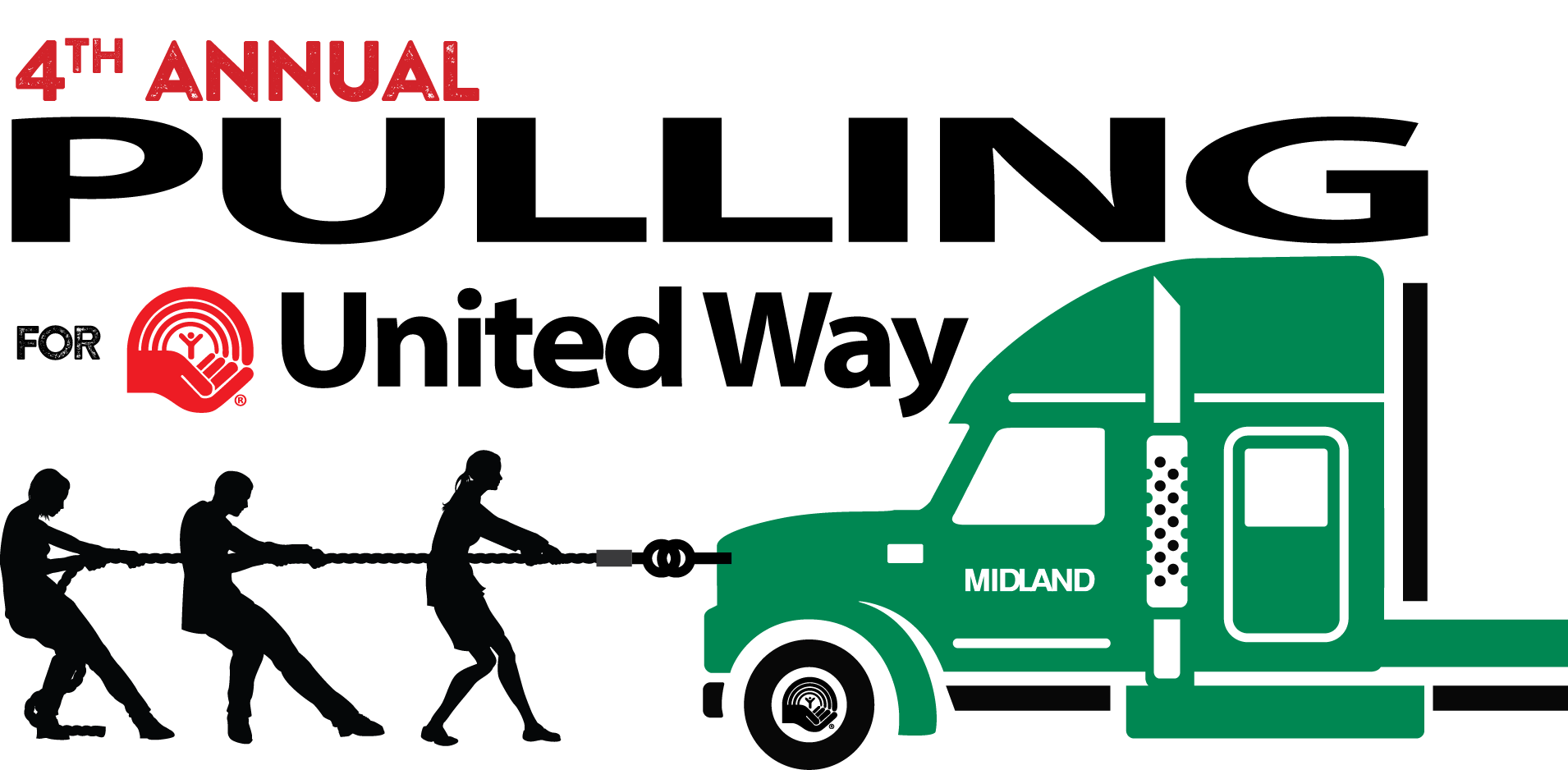 September 15, 2018  Registration InformationTeam Name: ______________________________________________________________________________Company (if applicable): ____________________________________________________________________Address: _________________________________________________________________________________City: ____________________________________ Province:  ____________  Postal Code:  _______________Team InformationTeam Captain: _______________________________________________________Email: ______________________________________________________________Contact Phone #: _____________________________________________________Team Members: (Two alternate team members are allowed, but not required)1. ___________________________________________    7. _______________________________________2. ___________________________________________    8. _______________________________________3. ___________________________________________    9. _______________________________________4. ___________________________________________  10. _______________________________________5. ___________________________________________  Alternate 1: ________________________________6. ___________________________________________  Alternate 2: ________________________________Registration Payment - $1,000Payment enclosed:	Payment form:        	Cheque (payable to Midland Transport)					                                      Visa 		  MastercardCard Number:  ___________________________________________________________________________Expiry Date: _____________________________________________________    CVV: __________________Name on Card: ___________________________________________________________________________Cardholder’s Signature: ____________________________________________________________________